ΠΡΟΣΚΛΗΣΗ ΓΙΑ ΥΠΟΒΟΛΗ ΠΡΟΣΦΟΡΑΣΟ Δήμος Χίου σας γνωρίζει ότι προτίθεται να προβεί στην Προμήθεια  (5) αυτόματων εξωτερικών απινιδωτών καθώς και των επιτοίχιων  κουτιών τους   για τις ανάγκες του Κέντρου Κοινότητας , του  Κοινωνικού Παντοπωλείου και του  Κοινωνικού Φαρμακείου του Δήμου. Η προμήθεια θα εκτελεστεί σύμφωνα με τις διατάξεις του Ν.4412/2016, καθώς και τα οριζόμενα στην Τεχνική Έκθεση της Διεύθυνσης Κοινωνικής Προστασίας Παιδείας  και Πολιτισμού. Η δαπάνη δεν θα υπερβαίνει το ποσό των 8.750,00€ χωρίς ΦΠΑ (10.237,50  € με 17% ΦΠΑ) και θα καλυφθεί από πιστώσεις που είναι εγγεγραμμένες στους ΚΑ Δαπανών  προϋπολογισμού του Δήμου Χίου οικ. έτους 2022 ως εξής :Ποσό 4.095,00 ευρώ από ΚΑ δαπανών  60-6654.001 «Προμήθεια εξειδικευμένου υλικού Κέντρου Κοινότητας Ποσό 4.095,00 ευρώ από ΚΑ δαπανών 60-7135.002 « Προμήθεια  πάγιου εξοπλισμού Κοινωνικού Παντοπωλείου Ποσό 2.047,500 ευρώ από ΚΑ δαπανών 60-7135.001 «Προμήθεια  πάγιου εξοπλισμού Κοινωνικού Φαρμακείου» Παρακαλούμε να μας υποβάλλετε την προσφορά σας, σε σφραγισμένο φάκελο στο Τμήμα Αποθήκης & Προμηθειών του Δήμου (Δημοκρατίας 2, Χίος 82131), μέχρι και την  Παρασκευή 4 Μαρτίου 2022 και η οποία θα πρέπει να περιέχει τα εξής:Οικονομική προσφορά η οποία θα πρέπει να έχει απαραιτήτως στοιχεία επικοινωνίας (τηλέφωνο, Fax, e-mail).Εφόσον πρόκειται για  νομικό πρόσωπο, αποδεικτικά έγγραφα νομιμοποίησης του/των νoμίμου/ων εκπροσώπου/ων της εταιρείας.Απόσπασμα ποινικού μητρώου ή υπεύθυνη δήλωση του αρθ.8 Ν.1599/86 που θα δηλώνεται ότι δεν υπάρχει εις βάρος του δηλούντος αμετάκλητη καταδικαστική απόφαση για έναν από τους λόγους του αρθ. 73 παρ. 1 Ν.4412/16. Η υποχρέωση αφορά: στις περιπτώσεις φυσικών προσώπων τα πρόσωπα αυτά, στις περιπτώσεις εταιρειών περιορισμένης ευθύνης (Ε.Π.Ε.) και προσωπικών εταιρειών (Ο.Ε. και Ε.Ε.) και Ι.Κ.Ε. τους διαχειριστές, ενώ στις περιπτώσεις ανωνύμων εταιρειών (Α.Ε.), τον Διευθύνοντα Σύμβουλο, καθώς και όλα τα μέλη του Διοικητικού Συμβουλίου. (Το ανωτέρω έγγραφο μπορεί να ζητηθεί αυτεπάγγελτα από την Υπηρεσία μας, εφόσον προσκομιστεί έγκαιρα ευκρινές φωτοαντίγραφο Αστυνομικού Δελτίου Ταυτότητας των υπόχρεων) (άρθρο 80 παρ.2 του Ν.4412/2016). Φορολογική ενημερότητα για κάθε νόμιμη χρήση του οικονομικού φορέα (άρθρο 80 παρ.2 του Ν.4412/2016)Ασφαλιστική ενημερότητα για συμμετοχή σε δημοπρασίες, από όλους τους φορείς κύριας και επικουρικής ασφάλισης στους οποίους οφείλει να καταβάλει εισφορές ο οικονομικός φορέας, συνοδευόμενη από Υπεύθυνη Δήλωση του αρθ.8 Ν. 1599/86 που να δηλώνει ποιοι είναι οι φορείς αυτοί (άρθρο 80 παρ.2 του Ν.4412/2016).Υπεύθυνη Δήλωση του αρθ.8 Ν.1599/86 για τη συναίνεση στην επεξεργασία των απαραίτητων προσωπικών δεδομένων στα πλαίσια ισχύος του νέου κανονισμού προστασίας προσωπικών δεδομένων (GDPR). Προδιαγραφές (προσπέκτους), για τη συμφωνία ή μη των όσων ορίζουν οι προδιαγραφές που έχουν τεθεί από την Υπηρεσία.Υπεύθυνη Δήλωση της παρ. 4 του άρθρου 8 του ν. 1599/1986 (Α' 75), όπως τροποποιήθηκε και ισχύει μέχρι σήμερα, στην οποία θα αναφέρεται ότι: έλαβαν γνώση των όρων της  Μελέτης για την «Προμήθεια  (5) αυτόματων εξωτερικών απινιδωτών και των επιτοίχιων  κουτιών τους για τις ανάγκες της Διεύθυνσης Κοινωνικής Προστασίας του Δήμου », τους οποίους και αποδέχονται ανεπιφύλακτα.Ο Αντιδήμαρχος Οικον. ΥπηρεσιώνΓεώργιος Μπελέγρης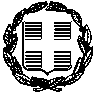                ΕΛΛΗΝΙΚΗ ΔΗΜΟΚΡΑΤΙΑ                       Δ Η Μ Ο Σ    Χ Ι Ο Υ    Δ/ΝΣΗ ΟΙΚΟΝΟΜΙΚΩΝ ΥΠΗΡΕΣΙΩΝ   ΤΜΗΜΑ  ΑΠΟΘΗΚΗΣ & ΠΡΟΜΗΘΕΙΩΝ                ΕΛΛΗΝΙΚΗ ΔΗΜΟΚΡΑΤΙΑ                       Δ Η Μ Ο Σ    Χ Ι Ο Υ    Δ/ΝΣΗ ΟΙΚΟΝΟΜΙΚΩΝ ΥΠΗΡΕΣΙΩΝ   ΤΜΗΜΑ  ΑΠΟΘΗΚΗΣ & ΠΡΟΜΗΘΕΙΩΝ                ΕΛΛΗΝΙΚΗ ΔΗΜΟΚΡΑΤΙΑ                       Δ Η Μ Ο Σ    Χ Ι Ο Υ    Δ/ΝΣΗ ΟΙΚΟΝΟΜΙΚΩΝ ΥΠΗΡΕΣΙΩΝ   ΤΜΗΜΑ  ΑΠΟΘΗΚΗΣ & ΠΡΟΜΗΘΕΙΩΝ                          Χίος,  21  / 2 / 2022                         Α.Π. : 13655                         Χίος,  21  / 2 / 2022                         Α.Π. : 13655Ταχ.Δ/νση:Δημοκρατίας 2,  82100Πληροφορίες:Κοντού Αναστασία Τηλέφωνο:22713-51 721Email:promithies@chios.gov.gr 